①団体名ファーム②活動地域羽曳野市碓井・古市地区③活動内容農産物の生産を基本に、畑に人が集まるようなイベントを開催しています。今年度クラウドファンディングで支援者を募り、支援者とともに畑にピザ窯を製作し、現在ピザ作りイベントを定期的に開催中。今後は一般の方へもイベントを周知し、気軽に畑に足を運んでもらえるような農園にしていきたいです。④新しく取り組みたいこと、取組の充実を図りたいこと生産部門では羽曳野市の特産であるイチジクの栽培面積を増やし、羽曳野市をより多くの人に知ってもらいたいです。イチジクは生果だけでなく、今までにない加工品を作りたいと思っており、現在取引先の八百屋さんと一緒に加工場作りに取り組んでいます。イベント部門では、ピザ窯を活用したピザ作りイベントの他に、取引先飲食店や知人に来てもらい、自農園でミニマルシェを行いたいです。また、現在たくさんの方々に援農に来ていただいていますが、今後も継続的に来ていただける方を募りたいと思っています。⑤連携したい相手消費者のみなさん、羽曳野市や大阪府などの行政（府民や市民への周知、周知をしてくれそうな団体への取り組み紹介）、フットワークが軽い地元の小規模事業者⑥活動写真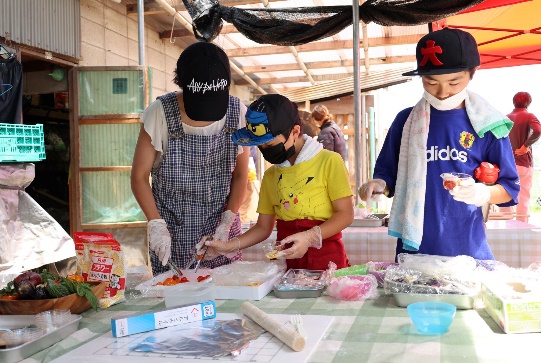 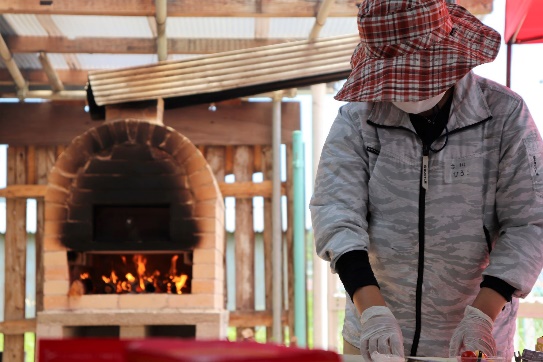 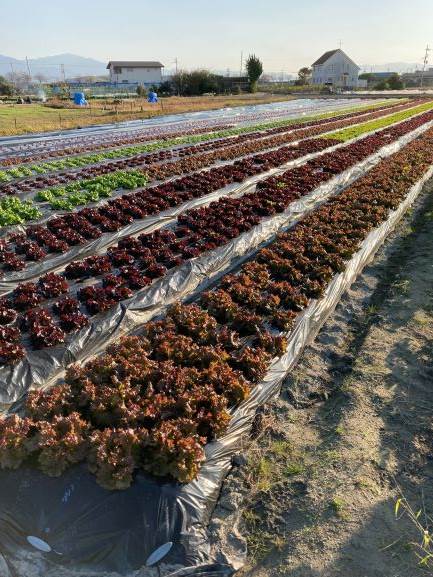 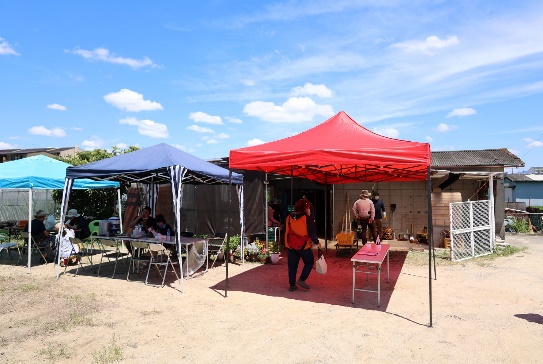 